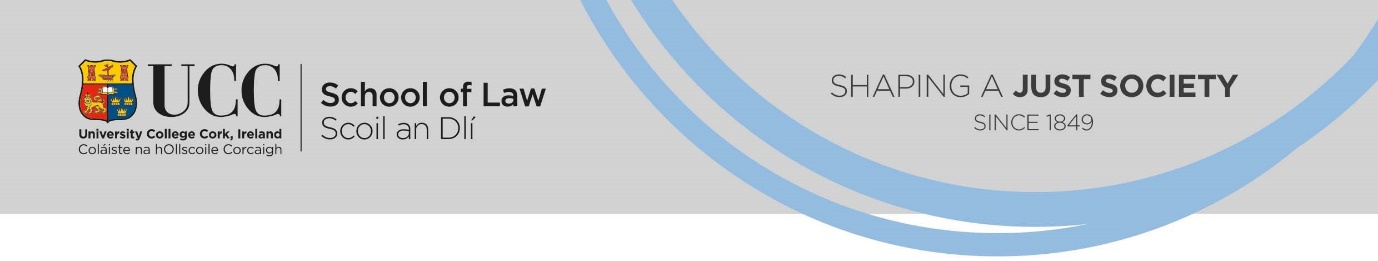 Centre for Law & the Environment Enforcing European Union Environmental Law2pm – 6.30pmFriday, 18 October 2019Lecture Theatre G10 Brookfield Health Science Complex (BHSC) (Entrance to BHSC is on College Road, west of the main UCC campus)This conference examines selected themes relating to the enforcement of European Union (EU) environmental law.  The overarching aim is to interrogate how best to deliver effective implementation of this complex and rapidly evolving field of law.  Effective implementation presupposes that the State, public authorities and the public are aware of what EU law demands in terms of environmental protection.  It also presupposes that the enforcement architecture provides accessible and timely remedies.  The conference focuses on contemporary enforcement challenges and explores the most significant developments in the recent jurisprudence of the Irish Superior Courts and the Court of Justice of the EU.  It is aimed at a wide audience including legal practitioners, the judiciary, Government Departments, regulators, local authorities, academics, NGOs, community groups and members of the public with an interest in environmental matters. The conference is funded by the Department of Foreign Affairs and Trade Communicating Europe Initiative 2019.  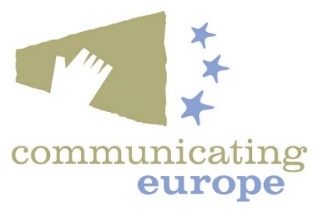 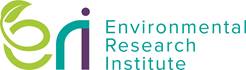 Programme CPD: 4 hours (General CPD)The School of Law reserves the right to substitute and / or rearrange presentations if necessary1.30	Registration 2.00	Welcome: Prof Mark Poustie, Dean of Law, UCC2.05	Introductory Remarks: Áine Ryall, Conference Convenor2.20	Chair’s Introduction: The Hon Ms Justice Marie Baker, Court of Appeal2.30	Enforcement Challenges in the Irish ContextSibylle Grohs, Team Leader, Enforcement Unit, DG ENV, European Commission3.00	Enforcement of EU Nature Law - Recent DevelopmentsSuzanne Kingston BL, UCD Sutherland School of Law3.30	Q&A4.00	Tea / Coffee in Brookfield Café4.30	Enforcing our right to clean air: a UK perspective	Katie Nield, UK Clean Air Lawyer, ClientEarth5.00	Access to Justice and Private Enforcement of EU Environmental LawFred Logue, Principal, FP Logue Solicitors5.30     What is the outlook for EU environmental law enforcement?	Tom Flynn BL5.50	Q&A and General Discussion6.30	Conference Close		